Социологический опрос. Реформа РАН. Дополнительные материалы. Часть 1.Развернутые ответы на отдельные вопросы.3. Слышали ли Вы что-либо о предстоящей реформе РАН до июля 2013 г.?Другие ответы:О разумной реформе говорится давно многими академиками и сотрудниками РАН, но участие троечников-чиновников в этом процессе никогда не предполагалосьРазговоры о реформе были еще в феврале 2013, и прямо указывалось что Фортов будет ставлеником заинтересованных лиц.Об этом говорили давно и вялотекущеПримерно за год, от людей, не имеющих приямого отношения к наукеОпределенные предпосылки реформы стали очевидны начиная с января 20132006 год: http://www.ng.ru/science/2006-06-28/11_akademia.htmlБыло сказано давно и туманно, конкретно незадолго до июля 2013 гСлышал и чувствовал снижающеюся роль научного знания и востребованности в мыслящих людях, какими несомненно являются сотрудники РАН и ВУЗов.Да. В течении многих летСлышал о внутренней реформе РАНДа, слышала, и давно, и незадолго до июля 2013 г.Да. Потуги были и раньше. Как-то удавалось их отбить.Знаю о реформе и слежу за изменениямиПериодически в течение 5 последних лет правительство РФ намекало на проведение реформирования в научном сектореСлышал, в сентябре 2013при первом объявлении по радио в июнеДо июля слышал о программе реформы Фортова.она начата в июнеСлышал разговоры в общих чертах, что реформировать нужно, но без какой-либо конкретики.реформы перманентныепоказать все ответыотслеживаю ситуацию постоянноПодозревал после назначения Ливановав июне прошел слух, что пытаются пропихнуть по быстромуминистр образования и науки говорил о том, что нужна реформа, но о том, что будет в июле и в такой неподабающей форме - нет.Разговоры о реформе со стороны МОН велись давноРазговоры о реформе со стороны МОН были слышны давноРазговоры о реформе со стороны МОН велись давноне помню, когда впервые услышалРеформы намечались согласно программам претендентов на пост руководителя РАНслышал и незадолго до июля 2013. и несколько лет назад, и на протяжении еще десятка лет до...Было очевидно, что она надвигается.Только выбрали президента нового, обещали провести реформухорошо осведомленПостоянно об этом слышуИнформацию почерпнул из СМИ после после принятия закона в первом чтенииИ да, и нет (вопрос поставлен не совсем корректно)О необходимости реформы говорилось, конкретной информации не былоПеред выборами президента РАНСлышал внутри себя. Было очевидно, что работаем мы неправильно и нужно было что-то менятьВнимательно слежуВнимательно слежуо планах реформирования было слышно задолго до 2013 г., с весны 2013 активно шло обсуждениеО реформировании и его необходимости говорят давно, в частности на выборах Президента РАН в 2013 году каждый кандидат предлагал свой проект реформы4. Как Вы считаете, необходимы ли были изменения в Академии наук?Другие ответы:Необходимы изменения, выработанные научным сообществом. Радикальные перемены никогда не были полезными, после них всегда есть долгий этап перестраивания научных организаций, в течение которого научный процесс тормозится.В первую очередь, изменения необходимы вне Академии (в частности, в Мин. Образ. и Науки)В первую очередь, изменения необходимы вне Академии (в частности, в Мин. Образ. и Науки)Любые изменения в РАН бессмысленны без изменения экономической и политической ситуации в России в целомв вопросе 5, я затрудняюсь ответить, но такого варианта ответа нет!необходимы, но не тенеобходимо создание реальной востребованности государством результатов наукиреформа дальше быть направлена на другоеНеобходимы, но не те, что предусмотрены реформой.Необходим научный подход, решительность и ответственность, включая за происшедшееРеформы должна проводить сама РАН, а не кто-то сверхуИзменения должны проводиться самой РАН, а не кем-то сверхуИзменения должны проводиться самой РАН, а не кем-то сверхуона не реформируемаНужно делать для развития науки, а делается с точностью \"наобоот\"Нет. Проблема не, в Академии а в головах нашего правительства.Да. Но изменения должны были быть профессиональными без участия революционеров.Необходимы были серьезные перемены, но другого характеранеобходимы изменения в стране в целом, тогда только будут возможны позитивные изменения и в российской науке. В современных условиях любая реформа сделает только хужеПланы развития необходимо было вначале обсудить с Академией наук и провести референдум с общественностью, а не решать кучкой чиновниковпоказать все ответыда, но с предварительным широким обсуждением в научных кругахНеобходимы, но совсем по другому принципуИзменения в РАН были необходимы, но целью их не должно было стать чье-то личное обогащение.Перемены необходимы, радикальные. Но! Не те, что предусмотрены законопроектом реформы РАНПеремены должны были быть продуманные и адекватныеда, но постепенно и согласованно с научным сообществомНеобходима значительно большая интеграция Российской науки в мировуюДа, но изменения должны были быть другого характераИзменения должны быть радикальными, но происходить постепенно с учетом последствий.Перемены были нужны, но не такие какие сейчас насаждаются.важно, кто будет реформировать. И это не должны быть чиновникиизменения необходимы, но не имущества, а по существуТо, что произошло, это не изменения, а ликвидация. Изменения же всегда нужны.При учете состояния госуправления в РФ никакие реформы невозможныНе такие перемены!изменения должны проводиться самой АкадемиейСначала надо поменять власти на те, кторые работают на развитие страны, а не на её разрушение. А потом и с наукой ситуация станет яснее.Необходимы радикальные перемены, но не без участия РАН вообщеИзменения необходимы, но совсем другие.Нет, было необходимо нормальное финансированиеДостаточно было ограничиться _персональными_ переменами. Незачем ломать структуру РАН.перемены только _персональные_Необходимы были радикальные изменения принципа финансирования фундаментальных исследованийДа, но предложения должны идти не из правительстваперемены в финансировании, оснащении приборной базой, улучшение социальной структурынеобходимы в некоторых регионах России (например центральных, типа Московск.обл.), т.к. проблемы про утечку средств и имущества я слышал и видел там, но не в Сибирском регионе.Прежде любых перемен в РАН, нужны внешние изменения (реальный запрос на инновации, снятие таможенных и пр. препон на закупку импортных приборов и расходников, реформа грантов ФПЦ и РФФИ, признание аспирантов научными работниками, а не студентами)Да, но обоснованныеНеобходимы, но с противоположным знаком.По-видимому, да, нужны, но не такие: ломать - не строитьТребуются некоторые изменения РАН, но реформа существующие проблемы не затрагивает, а может и ухудшить ситуацию.Изменения нужны в сфере управления государствомИзменения нужны не в РАН как таковойДолжно быть нормальное финансированиенеобходимы, но совсем другиерадикальные перемены в верхушке РАНДа, необходимы были перемены в именно в научной части - стимулировании приоритетных научных исследований, повышение привлекательности науки для молодежи, особенно в Сибири и ДВ.нужны изменеия в руководстве страны8. Ваша первая реакция, когда Вы узнали о предстоящей реформе РАН?Другие ответы:непониманиеНужна реформа, не ожидал что будет такСуть предложенной реформы - передел собственностиМенять ситуацию нужно радикально, но, к сожалению, все будет как с реформой армиине такими методамирейдерский захват гос.собственности РАНКогда нечего терять, нечего и боятьсяЛишь бы дров не наломали!Хоть что-то изменится в этом болотеРеформа в виде ликвидации без предупреждения и без предварительного обсуждения с учеными - где-то между хамством и преступлением, а может и то и другое.недоумениеОт нас решили избавитьсянастороженностьне в том направлении меняютНегативное, поскольку это выглядело как вброс исподтишка, да еще с неизвестным автором реформыЗакономерное следствие политики РАН по собственному развитиюМеня это не коснетсянужно искать способ сохранить сотрудниковАгенты США в правительстве получили приказ разрушить научную отрасль в оккупированной стране.Давно пора, но не так кардинально и не в такой спешке.показать все ответынастороженнаяПравильную реформу могла бы провсти наделенная пономочиями научная общественность. Ни чиновники, ни руководство РАН не в состояии сделать с хорошей пользой.все реакции последовательно снизу вверхПланируется как лучше, а получится как всегдаБурная имитация деятельности.Ужас! Заберут всЁ!Безобразие, все изменится к худшемуЧто же эти горереформаторы оставят после себя???Руководить РАН не должны менеджеры и политикиВозможно приведет к ликвидации науки и, как следствие, к развалу государстваРеформы в нашей стране редко идут на пользу делуГотовящие реформу тайком нечисты в намерениях.Пострадает молодежь и сотрудники подведомственных организацийПеремены нужны, но время перемен - не лучшее время для стабильной работы. Объединение РАН, РАМН и РАСХН - непродуманное решение, слишком разные структуры, критерии оценки работ и т.п.Очередное разворовывание денегСпиздят имущество, а науку нахуй пошлют.Передел собственности. Околовластные структуры осуществляют захват контроля над потоками финансовых средств РАННаука больше не нужна. Опять начнётся отток за границу, Всё идёт к деградации нации и её уничтожениюСлишком резко и жестко, не продумано и не обсуждено как следуетИ за науку взялись!Закономерное развитие событийНе нужная вознясовершенно ясно, что это рейдерский захватБардакРеформа, проводимая чиновниками с целью захвата и распоряжения собственностью РАСХН и РАМН в своих личных интересах.Видать все не допилили ещёОчередной попилнаконец-то, ничего не изменится, развалят все, безобразиеТолько в РАН осталось ещё ценное имущество (здания, земли) - пришел черед и его распродатьСлишком поспешно организована реформаНеобходима, только с учетом мнения сотрудников РАН.бессовестный цинизм! За неэффективность надо распустить правительство а. а не РАНДавно пора, но развалят всепросто некоторым мало денегразворуют недоразворованноеПочему научные работники не принимали участие в обсуждении основных положений реформы?Наконец-тоАкадемии и фундаментальной науки в России больше не будетЧто же как быстро-то!Куда же вы так?!Что опять?!хоть бы спросили мнение ученых. они ведь не дураки :)очередное перераспределение ресурсовМногие нынешние учёные, особенно руководство, которе теперь коллег называет господами, а не товарищами — получили то, что заслужили. Они же сначла приветствовали разрушение СССР и избавление от тоталитаризма©, а то теперь принялись и за них самих.почему таким образом?Наконец-то! Давно пора! Дотянули до того, что теперь нас (ученых) и не спрашивают, а реформируют сами! Но почему так плохо прописаны подробности??!Реквием по науке и образованию. В России нет конструктивных и успешных реформаторов. Махать топором мозгов не надо.Наконец-то! Но эти все развалят!Неверное направление движения реформы.Наконец-то, но развалят всё!необдуманное решениеВсё ясно с этой страной. Жаль, что возраст не позволяет свалить.разворуютНе правильный подход к реформированиюпараллельноВот так нежданчик! Без меня меня женили...все, конецОдни жулики отобрали все у других жуликов, а потом самые жуликоватые делают вид будто знают как науку развивать,Страшно и стыдно, когда в стране руководят непрофессионалыСтрашно и стыдно, когда в стране руководят непрофессионалыворам наука не нужнаДелают что-то не тоБудет только хужеА станет ли лучше?Можно все сделать по уму, но вериться с трудом.негативные опасения относительно будущего академической науки иОтнимают элитную собственность в центральных городах и земли центра России для нужд депутатов и правительства, но не государства и населения.Не с той стороны взялисьЗаставят ученых отчитываться, как следствие - упорядочение их деятельности. Главное, чтобы реформу претворяли в жизнь люди грамотные, со знанием дела.12. Ваше отношение к материалам, появившимся в СМИ о РАН?Другие ответы:Расследование любых злоупотреблений должно проводиться сооветствующими организациями.Негативное, но многое верно, увыне читалесть правда в фильмеНе читал, некогдаЧасть фактов могут соотвествовать действительностиНеобходимо качественно оценивать, показывать все точки зренияСМИ разные бывают, и материалы поэтому разные - от прямой клеветы и подтасовок до нормальных аналитических передач и статей. В правительственных средствах информации была откровенная заказуха и вульгарная ложь, но есть РБК, Эхо Москвы, Новая газета.Были подтасовки, но разоблачительные статьи нужны!То, что появилось в сми, это просто описание некоторых проектов РАН, возникших в связи с ситуацией 90-х. Удивляет, что это все закрепилось на долгие годы.должна быть прозрачность всех дел, не только РАНМатериалы с освещением различных точек зрения - разного качества.Нет телевизораФильмы и статьи содержали передергивания и подтасовки, хотя некоторые факты реальны и критика справедливарезультат зависит от поставленной задачиисполнено под заказ. Но коррупции в РАН много.Компромат на всех есть, только надо вовремя показать.Все уже решено независимо от общественного мненияМтериалы очень разные, от достоверных до полного враньяМатериалы, верные по сути и сдержанные по тону-хорошо, такие нужны. Истерика и взаимные обвинения-недопустимы, даже несмотря на рейдерский формат \"реформы\". А произвол центральных властей с применением СМИ для оправдания безобразий, ДОСТАЛ.показать все ответыМатериалы очень разные, от достоверных до полного враньяСмотрел совсем немного, в основном это были заказные и неадекватные материалыПоложительное, но много подается искаженнымМатериалы в СМИ есть как положительные, так и отрицательные. Одни СМИ объективно пишут о событиях, другие выдают сказки ради рейтинга. Вопрос некорректен.мало пишутНекомпетентность со всех сторон и попытки манипулироватьнет телевизора и не читаю газетне видел ни одногоНе изучалЧитал только интернет, там представлены разные точки зрения.было много всегоне читалВсегда можно найти плохое, но делать из этого легенду и расспространять на всех глупо.Неопределенное, т.к. непонятно, где правда, а где - нетне виделматериалы разные были, соответственно и отношение разноеНейтральное. Фильмы показали одну сторону вопроса (зачастую либо передёргивая отдельные элементы, либо некомпетентно комментируя показанное). С другой стороны со стороны РАН не было никаких действий по разолачению таких материалов.не знаюспецоперация, а руководство РАН не адекватно ситуацииЭто специально спланированная акция по созданию через подконтрольные СМИ у граждан избыточно негативного образа российской науки с целью общественного оправдания кардинальных реформ, направленных на её уничтожениематериал разныйв зависимости от издания и авторов; положтельное к Новой газетене читаю, не смотрю СМИСобрали все самое плохоене виделНе в нужное время и не в нужном местеНе заметил отдельной активности СМИСМИ писало с разной точки зренияМожет быть часть из того, что показали - правда. Но почему эти материалы стали показывать только тогда, когда начали реформу?!были разного рода материалыЭто были не просто подтасовки, а целенаправленное вранье, как результат многолетнего "промывания" мозгов, снижения роли и авторитета науки и образования, усиления "роли" РПЦ и т.п.Не виделаВ основном, заказная тенденциозность и безграмотность.Черный PR и пропаганда.были разные публикации, в том числе в поддержку науки и РАНскептическое, но часть была правдойЭто работа на публику. Нужен тщательный профессиональный внутренний анализ ситуации.СМИ говорят о том, о чем им приказывают говорить, или заказывают.закономерный результат "закрытости" РАНМатериалы были разного качествабыли разные материалыИнформация о РАН в СМИ была минимальной.были как разоблачительные, так и статьи в поддержку РАННе знаю, надо все проверять!Не знаю, надо все проверять!Абсолютно различное отношение в зависимости от материалаЕсть и правда, и откровенная ложь с клеветой.Материалы были очень разные.не смотрелне однозначноеГде то правда, где то ложьинформации практически нет, а та которая предоставляется - предсавляется однобоко: как буд-то всё плохо и реформа крайне важна; практически нет информации об акциях против реформы и, в частности, об конференции работников РАН о реформе в конце августНельзя всех ученых считать негодяями. Некоторые ученые проводят замечательные и рчень нужные исследования, и при этом получают 5000 рублей в месяц!Была активная информационная война, показывавшая ситуацию с выгодной реформаторам стороныЗаказные материалы, вызывающие чувство гадливостиНегативное. Это были отдельные факты. Это никак не проблемы науки.Негативное. Это был заказ для оправдания последующих действий.не могу ответить, не отслеживал всех материаловНейтрально. Со стороны РАН не последовала никаких опровергающих материалов для общественности.что-то здесь не такВ этом есть много правды, но и много антипиара.не виделЗависит от материалов в СМИ. Негативное отношение к РАН вызывает ответную негативную реакцию.Все в перемешку. Нужно отделять сплетни от фактовматериалы слишком разноплановые, чтобы относиться к ним однозначноНегативное. Пропаганда и переход на личности.ПрорежимноеИнформационная война по дискредитации РАНОт положительного до негативного к отдельным выступлениям, на мой взгляд, необъективнымкогда какс любопытством, важен взгляд со стороны и отношение к РАНо каких именно материалах речь?нужно как можно больше внимания в СМИА можно ли верить СМИ? Кому верить?Скептическое, но доля правды естьне смотрючем так сильно не угодили власти? у силовиков ситуация намного хуже,а их не реорганизуют (смена \"МИ\" на \"ПО\" не в счет)Разное к разным материалам. Хотя доля правды, безусловно, естьдругоеНе понял о каких именно материалах речьне понятен вопрос, какие такие материалы в СМИне виделабез понятия, что за материалыВ прессе было много материалов, как в защиту РАн, так и разоблачительных.Заказной бредне читалаважно чтобы за всем этим последовало реальное наказание!Молчание об истинных проблемах и протестах по ТВ; подтасовки в вопросах распоряжения имуществом.не смотреляне виделав ведущих СМИ в основном был только негатив по чьему-то заказу..Передергивание фактовНа фоне того, что творится в стране -- это лицемериематериалы были разные и подтасовки и положительныеНе смотрю СМИ.Не смотрю СМИ.материалы -то разные. Анкета туповата.Реально было все.Содержит признаки, которые можно классифицировать по Статье 128.1 УК РФ. Клеветагрязь на одних, молчание про действительно грязные дела другихобычная пиар компания нынешних СМИ, что взять с проститутокЕсть правда, хотя есть и стандартные приёмы информационной войныскептическое, но там многое является правдойДа было много всего хорошего написано. А если критика - то большей частью конструктивная. Практически все СМИ осудили такой ход реформы. А если вопрос про фильмы, которые о РАН были, то их не смотрела, но мнение среди коллег,что это заказной негатив.Разоблачения нужны, но не такие подтасовки.не в курсе ситуацииМатериалы разные, единое отношение невозможноне читалв целом в РАН не все гладко, но то, в каком свете ее пытаются представит перед народом, никуда не годитсяСтранная формулировка вопроса. В СМИ были и «разоблачительные» материалы о РАН (несомненно, заказные, наподобие фильма «Диагностика РАН»), и объективные материалы, отражающие достижения РАН, а также материалы, содержащие критический анализ проводимыхне понятно о каких материалах идет речьне виделаНегативное, подтасовки смешанные с правдойоднобокоМатериалы-то были разные, так что были и подтасовки, были и нормальные материалыСообщения в СМИ были разныеВ семье не без урода. На мой взгляд необходимо просто наказать провинившихся если таковые действительно есть и это будет объективно доказано. Нельзя отдельные факты транслировать на всю структуру.это уже ставшая обычной информационная войнасмесь полуправды с подтасовкойсмесь полуправды с подтасовкойОпять нет нормального варианта ответа... Отношение - где-то вранье, где-то правда в этих фильмах. В целом - необъективности больше.Предвзятость очевидна. Я профессиональный математик. И прекрасно знаю как всё устроено в мире. Бред, который выдаётся в нашей прессе за информацию о науке на западе и у нас просто не поддаётся пониманию.были разные, пример: ТВ и GazetaБыла неправда, полуправда. Правда тоже была, но почему-то далеко не вся. Про злоупотребления в РАН наверняка можно рассказать большеРвзоблачить разоблачили, но о том, что реформа не пойми какая и какие цели преследует почти ничего не сказалиБыла и ложь и правда. Необходимо существование независимых СМИ как и независимой судебной властиЕсть доля правды.Правду говорить нужно, но не в такой манере.Правду говорить нужно, но не в такой манере.не виделНадо показывать обе стороны медали и соблюсти адекватность материалов.Материалы были достаточно противоречивые.большинство сообщений заказные, не отражающие реального положения делПоказали только то, что было выгодно показатьУмеренное. Часть фактов имеет место, но не это главное.затрудняюсь ответитьзаказные работы без желания разобраться в сути проблемы. Жалкое зрелищематериалы были разнородные. Смотрела разные, верила не всем. Например, материал о больших доходах верхушки РАН - только показатель общего тренда в стране. Аналитическим материалам о способах экспресс-реформирования РАН - доверяю; существует большая опасность потери квалифицированных кадров и их рабочих связей, способных вести научные исследования.Не люблю подобные фильмы в принципебыли и правильные разоблачения и подтасовки, надо постоянно указывать на нарушения, но аккуратно проверять заявленияМатериалы, представленные в СМИ, нарочито однобоко описывают проблемуне анализировалМатериалы были очень разныеНЕ знаю о каких материалах идет речьОдностороннеее отображение действительностине слежу за СМИЭто правда, но показанная однобоко.Вся страна об этом знает и живет на этом не только наукаЯ не смотрю и не читаю эти СМИ.Кроме того, что показано, есть много хорошегоСпекуляция. При желании из любой мелочи можно раздуть целую проблему, оставив в стороне реальные проблемы.50/50, явно есть доля правды, но осознанно выставлено все в негативном светек реальным материалам положительно, к подтасовкам отрицательноматериалы противоречивыуже их появление что-то значитв принципе не доверяю современным СМИматериалы были разныеСпасибо \"Троицкому варианту\", Газете.ру, Полит.ру. Остальные или молчали или вралиСпасибо "Троицкому варианту", Газете.ру, Полит.ру. Остальные или молчали или вралиК разным СМИ разное отношениеПросмотренные мной материалы никакого отношения ни к науке ни к моей работе не имели, мне все равносмешанноеБыли грамотные публикации и выступления ведущих ученых, но были и публикации без тщательного анализа ради того, чтобы побыстрее протащить реформуНе читалПреступников нужно судить по закону, расформирование РАН как карательная мера никуда не годится.Материалы слишком разные, чтобы их можно было однозначно харакетризоватьОчень мало правдивой и актуальной информации о реформе и действиях правительства в отношении РАН. Большая часть информации либо умалчивалась, либо была заведомо ложной (как передача на телеканале РЕН-ТВ). Фактически, о реформе и способе ее проведения знали лишь те, кто работает в структуре РАН.Показали однобоко, много лжи. Однако руководство пользуется должностными полномочиями. Есть и то, что на самом деле так как показали.Было всякое, и 2, и 3часть публикаций носила заказной характерЕсть и правда, есть и неприкрытая ложь (особенно бросается в глаза, если ты давно находишься в этой структуре).Негативное. Факты подбираются тенденциозноне смотрелПри желании везде можно найти негативные стороны, даже в полностью эффективной отраслиМатериалов было много, затрудняюсь дать одну общую оценку.Негативное. Создатели этих материалов рассказывали о преступлениях и злоупотреблениях отдельных должностных лиц и при этом делали ложный вывод о том, что виноваты все сотрудники АкадемииОтчасти верно, отчасти - нет.Вполне верю, но последствия реформы будут хужеВопрос не корректен: о каких именно материалах идет речь?14. Ваш прогноз к предстоящим результатам реформы РАН?Другие ответы:все что не происходит, все к лучшемуХочется надеяться, что будет немного, но все таки лучшеНеопределенность?????время покажетнет информации, чтобы закатывать истерикуБудет, как с реформой армии: академическое начальство никак не пострадает, ученые низкого уровня сохранят то, что у них есть, настоящие ученые (которым трудно и которых НЕОБХОДИМО поддержать), потеряютБудет какое-то время без изменений, а потом для кого-то хуже, а для какого-то лучше (имеется ввиду лаборатория, группа и т.д.)Затрудняюсь ответитьКому-то хуже, кому-то лучшеБудет тяжело, много сил и времени придется тратить не на науку, а на системуЛет через 5 видно будет.возможны измненения к лучшемуТрудно прогнозировать, как будет развиваться ситуация. Но какое-то время будет намного хуже, чем сейчасЗатрудняюсь ответить, ситуация крайне неопределенная.Будет или так же, или хужеБудет или так же, или хужеЕсли продолжится в том же дхе - скорее развалят РАН.НепонятноДля кого-то будет лучшереформа - повод нас сократить и завладеть собственностью. Так и будет.показать все ответыПока вижу лишь передел денег и влияния, а не реформу РАНнепонятноВ нынешнем виде - будет хуже. Но хочется надеяться на здравый смысл президента, который сможет вырулить в конце-концов в сторону улучшения.Будет хуже, но потом на выручку позовут Шойгунужно найти решение пережить и сохранить людейпока не понятно, что будетВсё зависит от успеха национально-освободительного движения во главе с Путиным, а также от принятия в ближайшее время закона "О Родовых поместьях"Неизвестность, время покажетсначала диагноз, потом прогноз; увидим, если доживёмВ связи с проводимой реформой структуры РАН откладывается на неопределенный срок реформа, крайне необходимая науке.будет лучше, потом резко хуже. а впрочем всё равноОчередное забюрокрачивание всех этапов научной деятельности, формализм при оценки деятельности, менеджеры вместо директоров, приписки ФАНОвцами, уголовные дела типа "Оборонсервиса" и т.п.для рядовых это не коснетсяВероятность благоприятного исхода минимальнаНадеюсь, будет лучшезатрудняюсь ответитьНа реформе РАН наживется определенная кучка заинтересованных людей, а для обычных ученых ситация станет хуже. Можно предсказать исход молодых кадров в зарубежные научные организации.Не верю в СПРАВЕДЛИВОСТЬ реформы.Затрудняюсь ответитьБудет тяжело вначале, но потом урегулируетсяизменения коснутся администрации Института, для научных сотрудников всё останется по прежнемутолько Богу известнонегативно скажеться в первую очередь на региональных отделениях РАНвремя покажетБесполезно беседовать с серьезно больным человеком о способах его лечения. РАН давно больна и лечить ее нужно. Возможен и летальный исход, но не по вине реформы. В целом я верю в светлое будущее.Произойдет увеличения бюрократических бумаг: отчеты, планы и т.д. ФАНО будет влезать в научную деятельность. На науку будет оставаться все меньше времени.надеемся и веримБудет какое-то время хуже, потом станет лучшеДля не руководящего состава наврятли будут заметны изменениянадежда, что уничтожат не все, а что-то даже улучшатМожет быть, с коррупции надо было начинать?затрудняюсь предположитьХочется надеятся на лучшеехуже уже не будетпойдем по мируПредсказать невозможно. Результаты не очевидны.Если \\\\\\\"реформу\\\\\\\" не отменить, последствия для науки и страны станут необратимымиРазвалится из-за невостребованностина время реформы экпериментальная наука встанет колом.От советкой науки и так уже остались рожки да ножки.Пока ничего не ясно, нужно подождатьНепонятно. В чём-то будет лучше, в чём-то хуже. Смотря как действовать будут. Неэффективности много, пожилых людей тоже - но это же манипулятивные моменты - смогут ли "качественно" к этому подойти.будет лучше только если руководство перейдет от академиков к самым активным сотрудникам среднего возраста, с опытом работы за рубежом, в сотрудничестве с профессиональными менеджерамизатрудняюсьне понятноСначала всё будет как будто по-старому, но скоро станет противнее.Результат непредстказуемХуже уже некуда, просто все будет по-другомуДумаю, что если руководители ФАНО не проявят стремления все реформировать нахрапом то есть все шансы вернуть ситуацию в нормальное рабочее русло. Надеюсь, что так и произойдет.неизвестнонеизвестноВ ближайшей перспективе уровень науки останется прежним, а правила игры серьезно изменятся и, скорее всего, в худшую для научного сотрудника сторонуХуже не будет, некудаСначала будет хуже, но если не задавят бумажками, то научимся работать и в новых условияхСначала будет хуже, но если не задавят бумажками, то научимся работать и в новых условияхБудет только хуже и результативность науки не измениться.Все зависит от того какие приоритеты у "реформаторов"Будет по другомуВоровать будут другие. Для остальных полагаю, что останется прежняя ситуация.основной фактор - востребованность науки государством. Если государств не изменит политику ухода от регулирования экономических и др. cдтельности, то наука перейдёт в стадию \"закукливания\", но не развития.Хуже уже не будетне верю в честные цели реформы ввобще. Смена власти и не более тогосложно спрогнозировать с нашей сторонынепонятностьКак раньше, точно не будет.Либо все развалится, либо будут улучшениястанет выгоднее кому-то наверху, для рядовых сотрудников - не могу предсказатьВсе растащат чиновники. Наука развалиться.Не знаюБудет какое-то время хуже, потом проведут очередную реформуСдержанный оптимизмХуже не будетВсе зависит от законов/подзаконных актов, регулирующих деятельность институтовбудут значительные сокращенияСобрался уезжать за границу. Здесь все равно все усилия идут в пустую.лучше не будетне знаюне знаюУедет талантливая молодежьУедет талантливая молодежьНичего не понятноне известноПока ничего не ясноЕсли прийдет руководство учереждениями не из науки (сменят на эффективных менеджеров) - будет хуже.непредсказуемоне могу даже предположить что будетНеопределенноБудет хуже. Путин намерено разваливает науку. У него есть свой интерес. Это видно из его выступлений.Она не будет эффективной относительно самой наукиЕсть вероятность, что развалится очень многое.Либо установят систему, как в СССР - несомненно, лучше. Если какую попало - разумеется, хуже.16. Планируете ли Вы отъезд за рубеж?Другие ответы:Если будет плохо, то необходимо наверное искать новое место работы.Насчет себя не уверена, заставляю своего сына-школьника учить английскийуехал бы, но нет возможностине исключаю возможности уйти из РАНне уеду, но это не связано с реформойработу, видимо, заставят сменитьуйдем в бизнесДа, и это связано с целым рядом \"реформ\", и \"реформа\" РАН - только одна из них, но, безусловно, повлиявшая.уйду в другую профессию((нет, но увольнение по собственному стал рассматривать всерьез при ухудшении ситуацииуехала бы, да возраст не тотникогда не хотелХочу организовать большое турне с чтением лекций по личным результатам и результатам моих учениковЖалею что не принял многочисленные приглашения ранее.Не знаюХочу послужить Родинек сожалению уже поздно уезжать...В данный момент нахожусь в США, дана стипендия на два года. Планирую вернуться, но беспокоюсь, будет ли кудаСтар. А то бы уехал.не знаюпоказать все ответыНе уеду по причине пенсионного возрастаБуду далее продвигать науку на Уралескорее уйду из АН в РУЗУехала бы обязательно и в связи с \"реформой\", если бы не была привязана к данному месту жизниНепременно уехала бы из-за реформы, но не имею возможности оставить данное место проживания по семейным обстоятельствамЕсли и уеду, то не на долгое время - для опыта работы за границей - это никак не связано с ре. В любом случае, в перспективе буду жить в России.В моем возрасте уже поздно.Лимитирует возрастуже поздно: зарубежная наука перенасыщена российскими ученымиНезнаюФорма допуска не позволит уехатьУеду как только будет возможностьУеду как только будет возможностьЧасть ответов я не знаю, например №5, он со мной не делится!у нас так просто не выпускаютВслучае потери работы планирую отъезд из городаЭто связано с общей неадекватной политикой, проводимой таким вот правительствомпланирую уехать на время, но план был еще до слухов о реформе.Я буду работать на благо Родины, пока наука не будет уничтожена. Если после этого у меня останутся здоровье и силы на работу в другой стране - перееду.Уже уехалСтар уже уезжатьуехал бы, будь помоложене могу уехатьвсе зависит от зарплаты. сейчас это 19т.р. при ипотеке в 11т.р. в месяц.не уедуне могу уехать по семейным обстоятельствамУ меня командировка за счёт приглашающей стороны, я уже работаю за рубежом и возвращаться мне по сути некуда.в другой регионперейду работать в коммерческую фирмууйду на пенсиюНет, так как уже проработал 13 лет в Европе, получил второе гражданство и недавно вернулся в Россию, надеясь на реформы в Академии.больше зарубежных командировокВсе уехать не смогут.уеду, если реформ не начнется, т.к. уровень науки и компетентности руководства хуже некудаНе уеду, возраст, родителинайду другую работу в Россиинайду другую работу в Россиипо разным причинам уехать не могу, одна из них - возрастнетуйду в другую профессию((Уехал бы, если бы был спросуйду в другую профессию((Не могу уехать, тольк что родились внукипланирую кратковременные стажировки длительностью до 3 месяцеввозраствозрастуезжать уже поздноТолько командировки.Не исключаю возможности уехать поработать за границей, но с возвращением. С реформой это не связаноДа, слышал, незадолго до июля 2013 г.760  48.1% 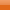 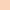 Слышал, но это было давно - несколько лет назад138  8.7% Не слышал638  40.4% Другое43  2.7% Да, необходимы были радикальные перемены257  16.3% Да, но перемены должны были быть постепенные917  58.1% Необходимы были лишь минимальные поправки в плане развития РАН299  18.9% Нет48  3% Другое58  3.7% Наконец-то! Давно пора!125  7.9% Наконец-то, но ведь ничего не изменится!92  5.8% Ничего не изменится, бесполезно это все.58  3.7% Безобразие это, хотя ничего существенно не изменится.124  7.9% Ужас! Развалят все!1091  69.1% Другое89  5.6% Положительное. Необходимо больше таких разоблачительных фильмов и статей.163  10.3% Нейтральное. Мне все равно.167  10.6% Скептическое. Не верю.497  31.5% Негативное. Это были подтасовки!553  35% Другое199  12.6% Будет определенно лучше71  4.5% Будет какое-то время лучше, потом все вернется к прежней ситуации35  2.2% Ничего не изменится95  6% Будет какое-то время хуже, потом все вернется к прежней ситуации269  17% Будет хуже641  40.6% Все развалится357  22.6% Другое111  7% Да, это связано с реформой39  2.5% Да, но это не связано с реформой70  4.4% Уеду, если ситуация станет хуже177  11.2% Не исключаю такой возможности641  40.6% Не уеду в любом случае582  36.9% Другое69  4.4% 